UNIVERSIDAD DE CONCEPCIÓN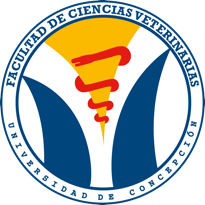 FACULTAD DE CIENCIAS VETERINARIASECRETARÍA ACADÉMICAAPELACIÓNAlumno (a) :   Matrícula  Nº……………………………… Fono: ……………………… Último semestre Cursado: …………………EXPONE ANTECEDENTES : SOLICITA:Continuación de Estudios por pérdida de carrera:Reprobación por 2da. vez   Falta de créditosInscripción de asignaturas:exceso de créditospre-requisito incompletofuera de plazoSuspensión de estudios Otra causal             JUSTIFICA LO SOLICITADO: TIENE SOLICITUD PREVIA                                                                                       SI     NOADJUNTA DOCUMENTOS	                SI      NOConcepción,………. de………… del 2008                          							          ………………………………….							           Firma del SolicitanteApellido PaternoApellido MaternoNombres